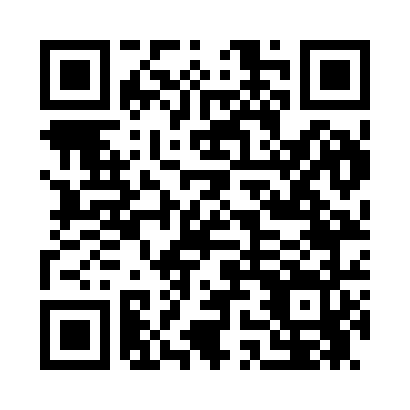 Prayer times for Bono, Arkansas, USAMon 1 Jul 2024 - Wed 31 Jul 2024High Latitude Method: Angle Based RulePrayer Calculation Method: Islamic Society of North AmericaAsar Calculation Method: ShafiPrayer times provided by https://www.salahtimes.comDateDayFajrSunriseDhuhrAsrMaghribIsha1Mon4:235:511:074:578:249:512Tue4:245:511:074:578:249:513Wed4:255:521:084:578:239:504Thu4:255:521:084:578:239:505Fri4:265:531:084:578:239:506Sat4:275:531:084:588:239:497Sun4:275:541:084:588:239:498Mon4:285:541:084:588:229:489Tue4:295:551:094:588:229:4810Wed4:305:561:094:588:229:4711Thu4:305:561:094:588:219:4712Fri4:315:571:094:588:219:4613Sat4:325:571:094:588:209:4614Sun4:335:581:094:588:209:4515Mon4:345:591:094:588:209:4416Tue4:355:591:094:588:199:4317Wed4:366:001:094:588:199:4318Thu4:376:011:104:588:189:4219Fri4:386:011:104:588:179:4120Sat4:396:021:104:588:179:4021Sun4:406:031:104:588:169:3922Mon4:416:041:104:588:159:3823Tue4:426:041:104:588:159:3724Wed4:436:051:104:588:149:3625Thu4:446:061:104:588:139:3526Fri4:456:071:104:588:129:3427Sat4:466:071:104:588:129:3328Sun4:476:081:104:578:119:3229Mon4:486:091:104:578:109:3130Tue4:496:101:104:578:099:3031Wed4:506:101:104:578:089:29